Active Schools Day 4Day 4 of active schools week started early with 50 of our fifth years travelling to Achill with Mr Smith, Ms McMahon and Ms Kenny on the outdoor pursuits trip departing at 7pm for three days of surf sea and fun.Meanwhile back in school Mr O’ Reilly put the 50 or so fifth years that didn’t travel through their passes when they took part in Ultimate Frisbee and tug of war challenges. After lunch the main event of the day was the 2nd year Obstacle course and water challenge.
ear Obstacle course and water challenge.
the 2nd  Ultimate Frisbee and tug of war challenges. 
Mr Smith, Ms McMahon adn 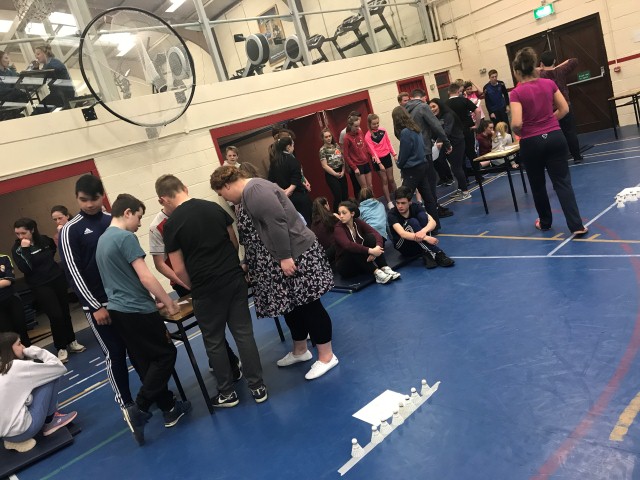 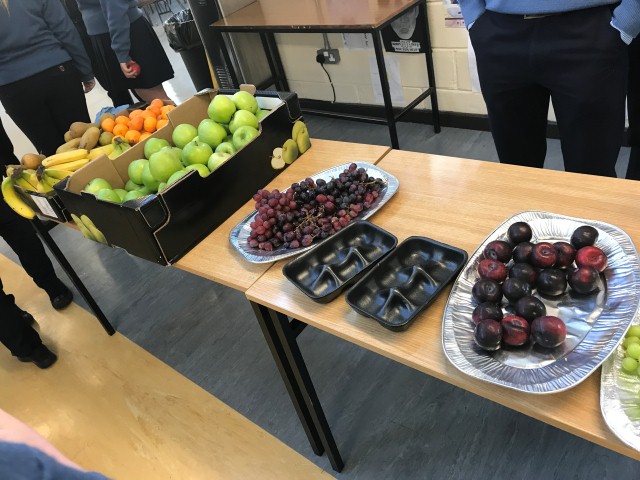 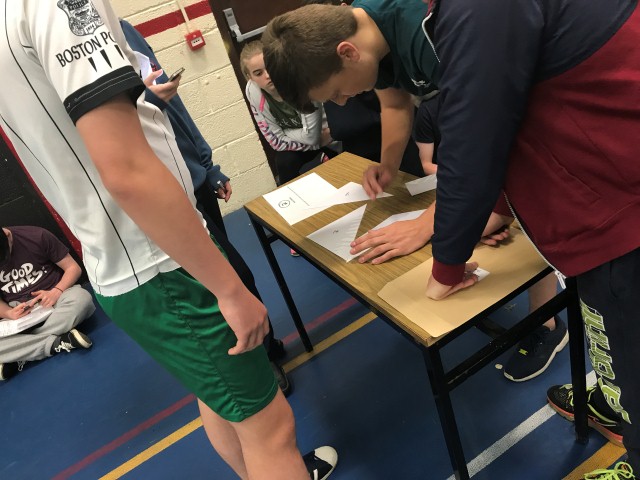 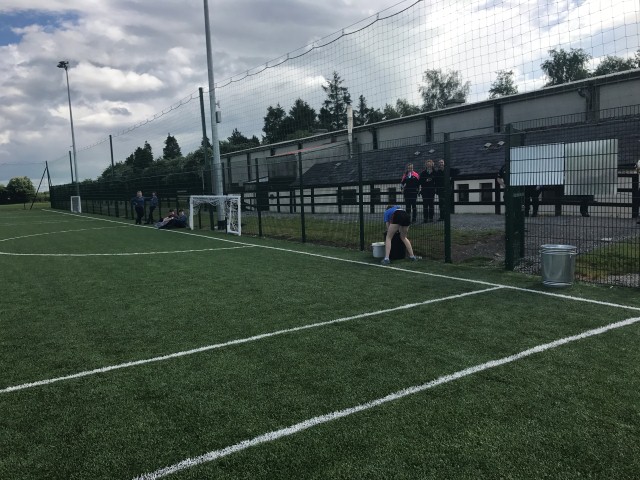 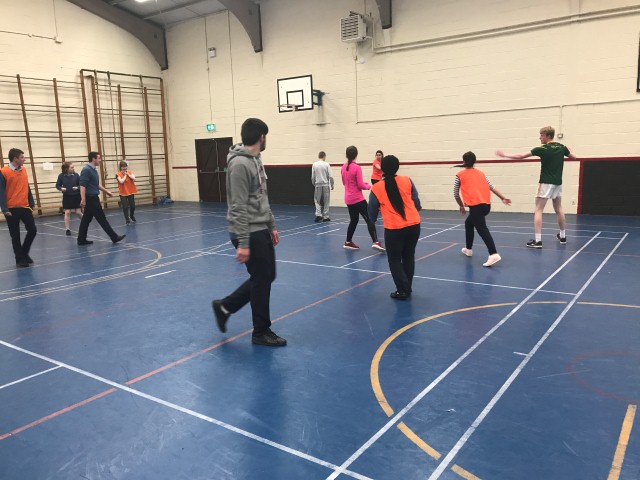 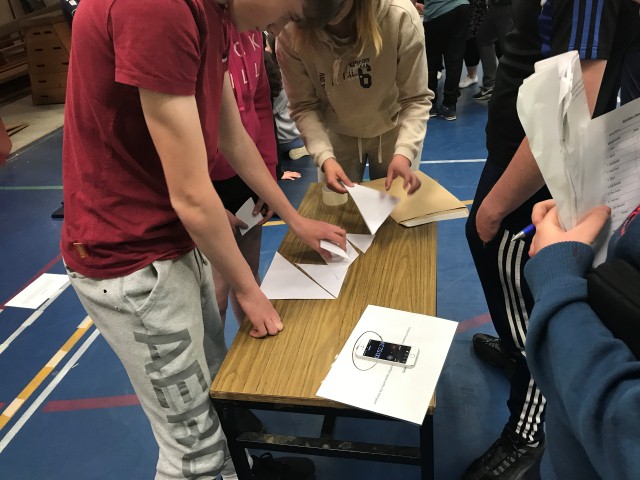 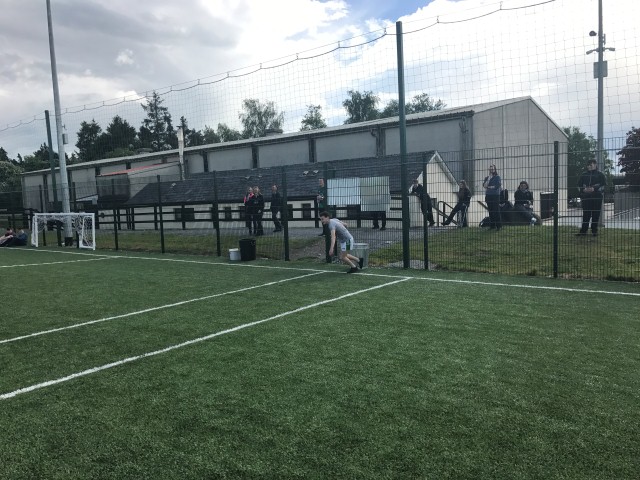 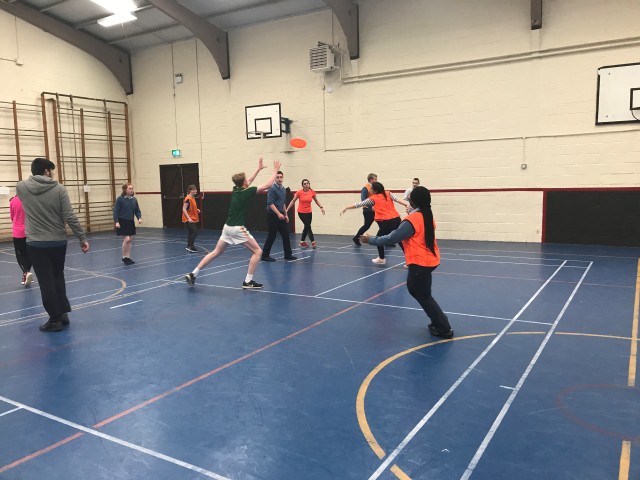 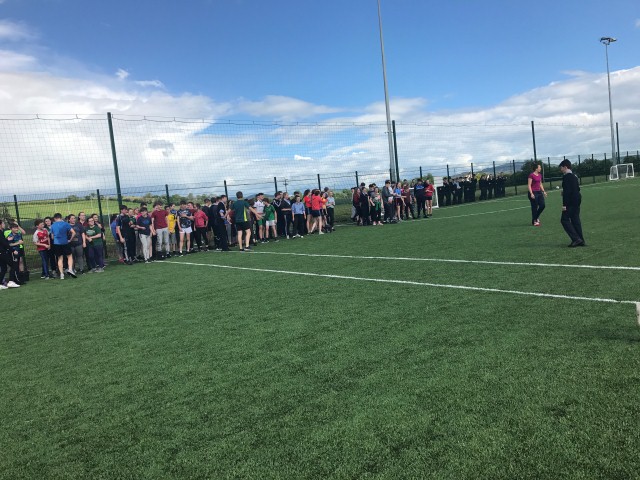 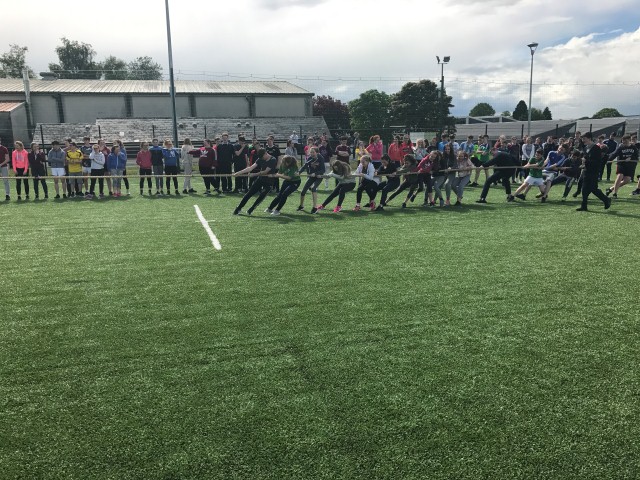 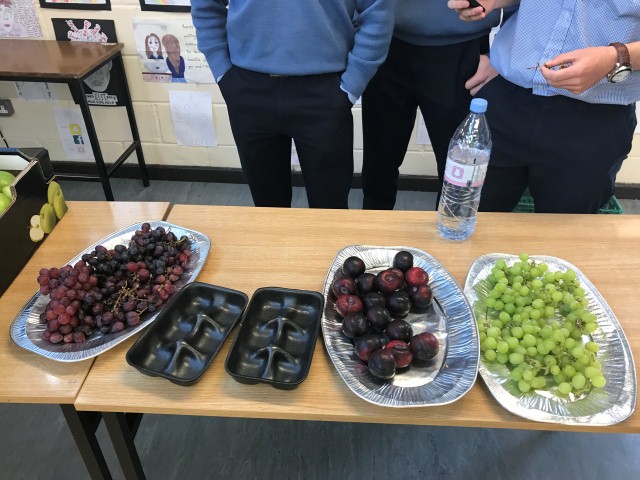 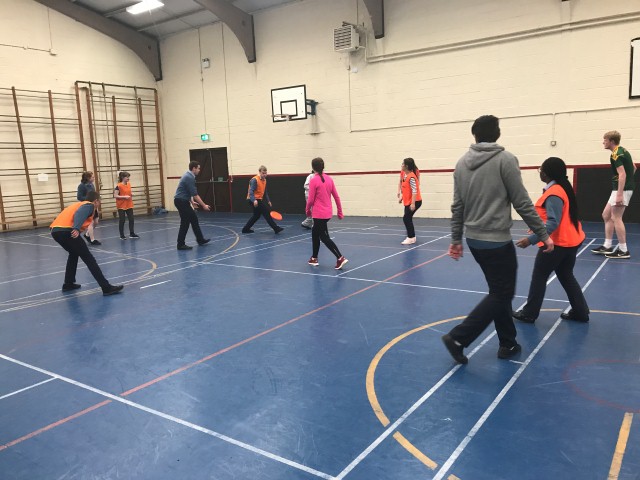 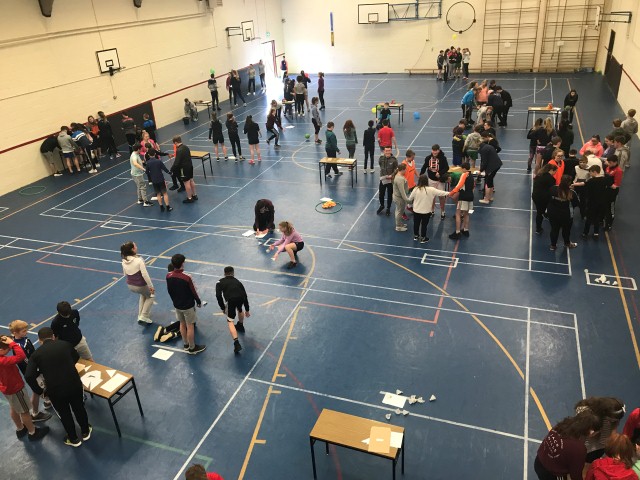 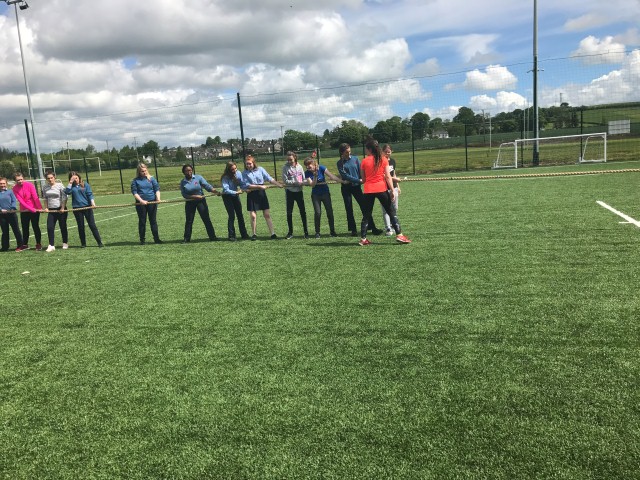 